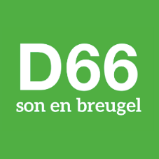 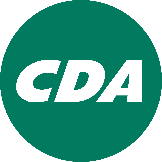 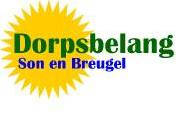 De gemeenteraad van Son en Breugel, in openbare vergadering bijeen op woensdag 5 juli 2023;Gezien het voorstel van het college van burgemeester en wethouders “Kadernota 2024-2027” van 6 juni 2023, bijlage nr.: 40 – 2023; Overwegende dat: De subsidieovereenkomst voor het zwembad eindigt op 31-12-2023;Het zwembad een belangrijke maatschappelijke voorziening is en een bijdrage levert aan de Brede Welvaart doelen;Zwembaden vrijwel nergens kunnen bestaan zonder gemeentelijke subsidie;Meerdere partijen in het verleden gevraagd hebben om een evaluatie van de door Thermae ingestuurde data en de gestelde voorwaarden en afspraken;Een onderzoek naar de regionale afstemming voorzieningen in SGE-verband is toegezegd in 2019, maar de uitkomst ervan nooit is besproken in de raad;De raad tot vandaag geen evaluatiedebat heeft gevoerd en nu dus geen gegrond inhoudelijk besluit kan nemen over een bijdrage aan het zwembad.BESLUIT:Het college van burgemeester en wethouders op te roepen om:een visie voor een zwembadvoorziening voor ons dorp op te stellen; hierbij de door zwembad Thermae aangeleverde data en correspondentie te betrekken; De uitkomsten van voornoemde visie met financiële gevolgen zodanig tijdig aan te bieden dat agendering op een politieke avond in september/oktober 2023 mogelijk is, opdat de uitkomsten meegenomen kunnen worden bij de begroting 2024 en verder. En gaat over tot de orde van de dag.Son en Breugel, 5 juli 2023Fracties CDA, Dorpsbelang, D66M.5MOTIEDocumentnummer: 1744003M.5ZwembadvoorzieningZwembadvoorziening